          Чёваш Республикин                                                         Администрация 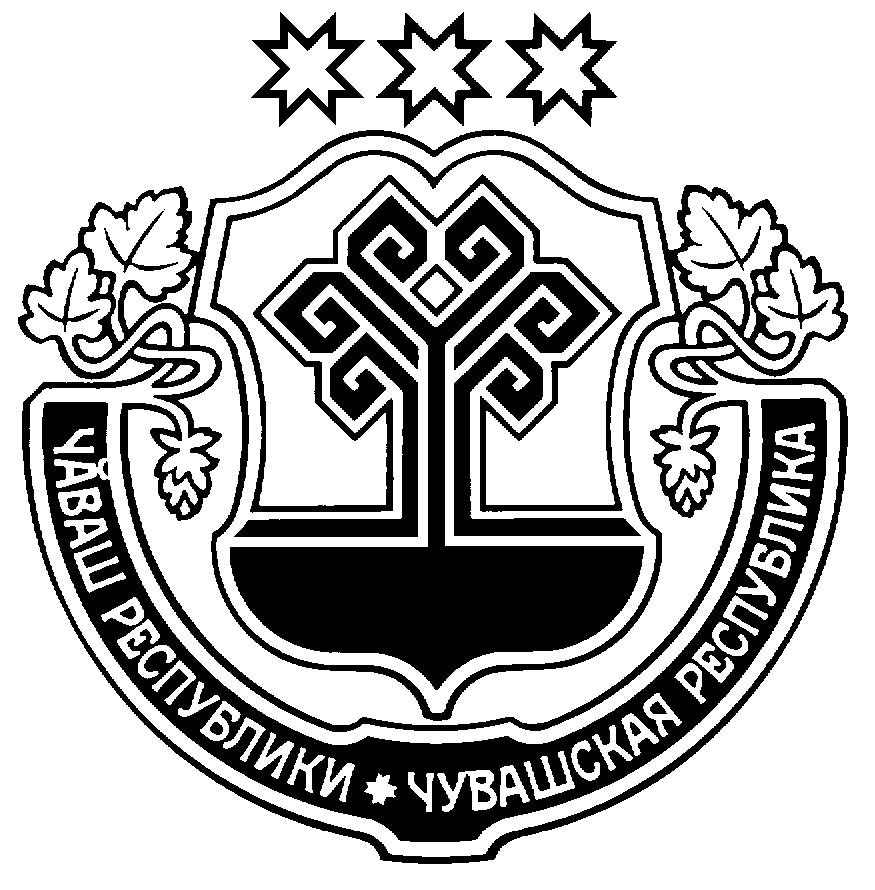  Пёрачкав районенчи                                                     Порецкого района     администрацие.                                                  Чувашской Республики          ЙЫШЁНУ                                                             ПОСТАНОВЛЕНИЕ         04.06.2018  № 186                                                                       04.06.2018  № 186    Пёрачкав сали                                                                            с. ПорецкоеОб итогах районного трудового  соревнования за увеличениепроизводства продукцииживотноводства за 2017 год   Рассмотрев итоги районного трудового соревнования коллективов сельскохозяйственных предприятий по увеличению производства и продажи продукции животноводства за 2017 год, администрация Порецкого района  п о с т а н о в л я е т: 1. Признать победителем в районном трудовом соревновании, среди молочно-товарных ферм, коллектив МТФ КФХ Васильевой Е.И. (Глава КФХ Васильева Елена Ильинична, заведующая фермы Рындина Зинаида Ивановна), получивший наивысший объем производства молока и мяса: молока 446,0 тонн, при надое на 1 фуражную корову 5506 кг к уровню 2016 г –101,7 %, при товарности 96,5%. Мяса - при валовом производстве 12,2 тонны,  не допустивший сокращения маточного поголовья коров и сокративший падеж скота.Наградить коллектив молочно-товарной фермы грамотой администрации Порецкого района, президиума райкома профсоюза работников АПК и денежным призом в сумме 3000 рублей.2. Признать победителями в районном трудовом соревновании и наградить Почетными грамотами администрации Порецкого района, президиума райкома профсоюза работников АПК денежными призами: 2.1.Среди операторов машинного доения коров:      - Камардину Татьяну Николаевну,  КФХ Васильевой Е.И., надоившую от каждой фуражной коровы по 5506 кг молока, занявшую первое место;     - Ефимову Раису Алексеевну, СПК «Семеновский», надоившую от каждой фуражной коровы по 5409 кг молока, занявшую второе место;     - Шашину Любовь Николаевну, ООО « ОПХ «Простор», надоившую от каждой фуражной коровы по 4681 кг молока, занявшую третье место.2.2. Среди операторов на доращивании телят до шести месяцев:     - Никонорова Сергея Викторовича, ООО «ОПХ «Простор», получившего среднесуточный привес от каждого животного по 807 гр., занявшего первое место;         -Дегтяреву Валентину Владимировну, СПК «Семеновский», получившего среднесуточный привес от каждого животного по 720 гр., занявшего второе место;     -Балабанову Галину Петровну, СХПК «Никулинский» получившую среднесуточный привес от каждого животного по 710 гр. занявшую третье место.2.3.В связи с невыполнением условий соревнования призовые места среди операторов на откорме крупного рогатого скота  не присуждать.2.4.  Среди операторов по искусственному осеменению животных, призовое место присудить Киреевой Ольге Григорьевне, СХПК  « Восход», получившая 100 телят от 100 коров.   Наградить победителей   грамотами администрации Порецкого района, президиума райкома профсоюза работников АПК и денежными призами.- за первое место-2000 рублей- за второе место-1500 рублей- за третье место – 1000 рублей.3.  Источник финансирования выплат денежных призов бюджет Порецкого района 4. Чествование передовиков районного трудового соревнования провести на районном празднике песни, труда и спорта «Акатуй-2018». Глава  администрации   Порецкого района                                                                                                           Е.В.Лебедев